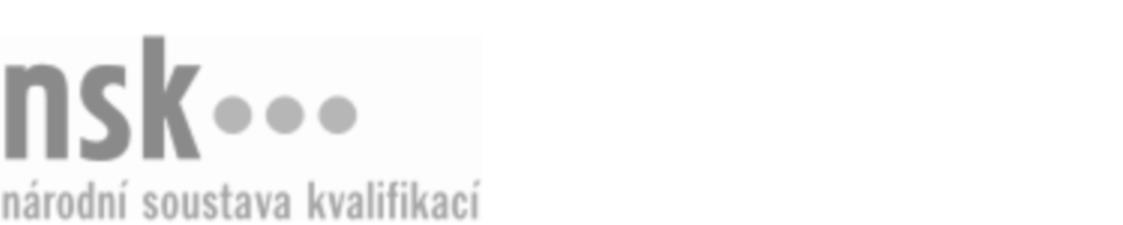 Autorizované osobyAutorizované osobyAutorizované osobyAutorizované osobyAutorizované osobyAutorizované osobyAutorizované osobyAutorizované osobyVýživový poradce / výživová poradkyně (kód: 69-042-N) Výživový poradce / výživová poradkyně (kód: 69-042-N) Výživový poradce / výživová poradkyně (kód: 69-042-N) Výživový poradce / výživová poradkyně (kód: 69-042-N) Výživový poradce / výživová poradkyně (kód: 69-042-N) Výživový poradce / výživová poradkyně (kód: 69-042-N) Výživový poradce / výživová poradkyně (kód: 69-042-N) Výživový poradce / výživová poradkyně (kód: 69-042-N) Autorizující orgán:Autorizující orgán:Ministerstvo zdravotnictvíMinisterstvo zdravotnictvíMinisterstvo zdravotnictvíMinisterstvo zdravotnictvíMinisterstvo zdravotnictvíMinisterstvo zdravotnictvíMinisterstvo zdravotnictvíMinisterstvo zdravotnictvíMinisterstvo zdravotnictvíMinisterstvo zdravotnictvíMinisterstvo zdravotnictvíMinisterstvo zdravotnictvíSkupina oborů:Skupina oborů:Osobní a provozní služby (kód: 69)Osobní a provozní služby (kód: 69)Osobní a provozní služby (kód: 69)Osobní a provozní služby (kód: 69)Osobní a provozní služby (kód: 69)Osobní a provozní služby (kód: 69)Povolání:Povolání:Výživový poradceVýživový poradceVýživový poradceVýživový poradceVýživový poradceVýživový poradceVýživový poradceVýživový poradceVýživový poradceVýživový poradceVýživový poradceVýživový poradceKvalifikační úroveň NSK - EQF:Kvalifikační úroveň NSK - EQF:555555Platnost standarduPlatnost standarduPlatnost standarduPlatnost standarduPlatnost standarduPlatnost standarduPlatnost standarduPlatnost standarduStandard je platný od: 21.10.2022Standard je platný od: 21.10.2022Standard je platný od: 21.10.2022Standard je platný od: 21.10.2022Standard je platný od: 21.10.2022Standard je platný od: 21.10.2022Standard je platný od: 21.10.2022Standard je platný od: 21.10.2022Výživový poradce / výživová poradkyně,  29.03.2024 12:36:26Výživový poradce / výživová poradkyně,  29.03.2024 12:36:26Výživový poradce / výživová poradkyně,  29.03.2024 12:36:26Výživový poradce / výživová poradkyně,  29.03.2024 12:36:26Výživový poradce / výživová poradkyně,  29.03.2024 12:36:26Strana 1 z 2Strana 1 z 2Autorizované osobyAutorizované osobyAutorizované osobyAutorizované osobyAutorizované osobyAutorizované osobyAutorizované osobyAutorizované osobyAutorizované osobyAutorizované osobyAutorizované osobyAutorizované osobyAutorizované osobyAutorizované osobyAutorizované osobyAutorizované osobyNázevNázevNázevNázevNázevNázevKontaktní adresaKontaktní adresa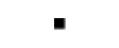 ATAC spol. s r.o.ATAC spol. s r.o.ATAC spol. s r.o.ATAC spol. s r.o.ATAC spol. s r.o.Obrovského 2138/12, 71000 OstravaObrovského 2138/12, 71000 OstravaATAC spol. s r.o.ATAC spol. s r.o.ATAC spol. s r.o.ATAC spol. s r.o.ATAC spol. s r.o.Obrovského 2138/12, 71000 OstravaObrovského 2138/12, 71000 OstravaObrovského 2138/12, 71000 OstravaObrovského 2138/12, 71000 OstravaIng. Bartolomějová MonikaIng. Bartolomějová MonikaIng. Bartolomějová MonikaIng. Bartolomějová MonikaIng. Bartolomějová MonikaMimoňská 629/15, 19000 PrahaMimoňská 629/15, 19000 PrahaIng. Bartolomějová MonikaIng. Bartolomějová MonikaIng. Bartolomějová MonikaIng. Bartolomějová MonikaIng. Bartolomějová MonikaMimoňská 629/15, 19000 PrahaMimoňská 629/15, 19000 PrahaMimoňská 629/15, 19000 PrahaMimoňská 629/15, 19000 PrahaClinic 21 s.r.o.Clinic 21 s.r.o.Clinic 21 s.r.o.Clinic 21 s.r.o.Clinic 21 s.r.o.Molákova  581/28, 18600 Praha Molákova  581/28, 18600 Praha Clinic 21 s.r.o.Clinic 21 s.r.o.Clinic 21 s.r.o.Clinic 21 s.r.o.Clinic 21 s.r.o.Molákova  581/28, 18600 Praha Molákova  581/28, 18600 Praha Molákova  581/28, 18600 Praha Molákova  581/28, 18600 Praha Dvorská Iva DiS.Dvorská Iva DiS.Dvorská Iva DiS.Dvorská Iva DiS.Dvorská Iva DiS.Foltýnova 1013/31, 63500 BrnoFoltýnova 1013/31, 63500 BrnoEnergy Arts, s.r.o.Energy Arts, s.r.o.Energy Arts, s.r.o.Energy Arts, s.r.o.Energy Arts, s.r.o.Višňová 897/3, 66448 MoravanyVišňová 897/3, 66448 MoravanyEnergy Arts, s.r.o.Energy Arts, s.r.o.Energy Arts, s.r.o.Energy Arts, s.r.o.Energy Arts, s.r.o.Višňová 897/3, 66448 MoravanyVišňová 897/3, 66448 MoravanyVišňová 897/3, 66448 MoravanyVišňová 897/3, 66448 MoravanyFitness akademie Ronnie.cz, s.r.o.Fitness akademie Ronnie.cz, s.r.o.Fitness akademie Ronnie.cz, s.r.o.Fitness akademie Ronnie.cz, s.r.o.Fitness akademie Ronnie.cz, s.r.o.Bruslařská  1185/16, 10200 PrahaBruslařská  1185/16, 10200 PrahaBruslařská  1185/16, 10200 PrahaBruslařská  1185/16, 10200 PrahaFitness Institut s.r.o.Fitness Institut s.r.o.Fitness Institut s.r.o.Fitness Institut s.r.o.Fitness Institut s.r.o.Palackého třída 295/24, 61200 BrnoPalackého třída 295/24, 61200 BrnoFitness Institut s.r.o.Fitness Institut s.r.o.Fitness Institut s.r.o.Fitness Institut s.r.o.Fitness Institut s.r.o.Palackého třída 295/24, 61200 BrnoPalackého třída 295/24, 61200 BrnoPalackého třída 295/24, 61200 BrnoPalackého třída 295/24, 61200 BrnoIMPROVE ACADEMY s.r.o.IMPROVE ACADEMY s.r.o.IMPROVE ACADEMY s.r.o.IMPROVE ACADEMY s.r.o.IMPROVE ACADEMY s.r.o.Za Strahovem 392/76, 16900 PrahaZa Strahovem 392/76, 16900 PrahaIMPROVE ACADEMY s.r.o.IMPROVE ACADEMY s.r.o.IMPROVE ACADEMY s.r.o.IMPROVE ACADEMY s.r.o.IMPROVE ACADEMY s.r.o.Za Strahovem 392/76, 16900 PrahaZa Strahovem 392/76, 16900 PrahaZa Strahovem 392/76, 16900 PrahaZa Strahovem 392/76, 16900 PrahaInstitut zdravého životního stylu s.r.o.Institut zdravého životního stylu s.r.o.Institut zdravého životního stylu s.r.o.Institut zdravého životního stylu s.r.o.Institut zdravého životního stylu s.r.o.Veverkova 1229/9, 17000 PrahaVeverkova 1229/9, 17000 PrahaInstitut zdravého životního stylu s.r.o.Institut zdravého životního stylu s.r.o.Institut zdravého životního stylu s.r.o.Institut zdravého životního stylu s.r.o.Institut zdravého životního stylu s.r.o.Veverkova 1229/9, 17000 PrahaVeverkova 1229/9, 17000 PrahaVeverkova 1229/9, 17000 PrahaVeverkova 1229/9, 17000 PrahaKAMATÉ, s.r.o.KAMATÉ, s.r.o.KAMATÉ, s.r.o.KAMATÉ, s.r.o.KAMATÉ, s.r.o.Na Stráňce  1798/23, 37005 České BudějoviceNa Stráňce  1798/23, 37005 České BudějoviceNa Stráňce  1798/23, 37005 České BudějoviceNa Stráňce  1798/23, 37005 České BudějoviceMUDr. Bc. Kohutiar Matej Ph.D.MUDr. Bc. Kohutiar Matej Ph.D.MUDr. Bc. Kohutiar Matej Ph.D.MUDr. Bc. Kohutiar Matej Ph.D.MUDr. Bc. Kohutiar Matej Ph.D.Holandská 1008/13, 10100 PrahaHolandská 1008/13, 10100 PrahaMUDr. Bc. Kohutiar Matej Ph.D.MUDr. Bc. Kohutiar Matej Ph.D.MUDr. Bc. Kohutiar Matej Ph.D.MUDr. Bc. Kohutiar Matej Ph.D.MUDr. Bc. Kohutiar Matej Ph.D.Holandská 1008/13, 10100 PrahaHolandská 1008/13, 10100 PrahaHolandská 1008/13, 10100 PrahaHolandská 1008/13, 10100 PrahaNutriAcademy, s.r.o.NutriAcademy, s.r.o.NutriAcademy, s.r.o.NutriAcademy, s.r.o.NutriAcademy, s.r.o.U krčské vodárny  949/49, 14000 PrahaU krčské vodárny  949/49, 14000 PrahaNutriAcademy, s.r.o.NutriAcademy, s.r.o.NutriAcademy, s.r.o.NutriAcademy, s.r.o.NutriAcademy, s.r.o.U krčské vodárny  949/49, 14000 PrahaU krčské vodárny  949/49, 14000 PrahaU krčské vodárny  949/49, 14000 PrahaU krčské vodárny  949/49, 14000 PrahaMUDr. Nývlt OndřejMUDr. Nývlt OndřejMUDr. Nývlt OndřejMUDr. Nývlt OndřejMUDr. Nývlt OndřejHusovo nám. 584/6, 39701 PísekHusovo nám. 584/6, 39701 PísekMUDr. Nývlt OndřejMUDr. Nývlt OndřejMUDr. Nývlt OndřejMUDr. Nývlt OndřejMUDr. Nývlt OndřejHusovo nám. 584/6, 39701 PísekHusovo nám. 584/6, 39701 PísekHusovo nám. 584/6, 39701 PísekHusovo nám. 584/6, 39701 PísekDr. Ing. Paulová LeonaDr. Ing. Paulová LeonaDr. Ing. Paulová LeonaDr. Ing. Paulová LeonaDr. Ing. Paulová LeonaŠkolní nám. 269, 25263 RoztokyŠkolní nám. 269, 25263 RoztokyDr. Ing. Paulová LeonaDr. Ing. Paulová LeonaDr. Ing. Paulová LeonaDr. Ing. Paulová LeonaDr. Ing. Paulová LeonaŠkolní nám. 269, 25263 RoztokyŠkolní nám. 269, 25263 RoztokyŠkolní nám. 269, 25263 RoztokyŠkolní nám. 269, 25263 RoztokyIng. Řehořková KláraIng. Řehořková KláraIng. Řehořková KláraIng. Řehořková KláraIng. Řehořková KláraKarla Zemana 537/3, 19016 PrahaKarla Zemana 537/3, 19016 PrahaIng. Řehořková KláraIng. Řehořková KláraIng. Řehořková KláraIng. Řehořková KláraIng. Řehořková KláraKarla Zemana 537/3, 19016 PrahaKarla Zemana 537/3, 19016 PrahaKarla Zemana 537/3, 19016 PrahaKarla Zemana 537/3, 19016 PrahaMgr. Stempáková TerezaMgr. Stempáková TerezaMgr. Stempáková TerezaMgr. Stempáková TerezaMgr. Stempáková TerezaSouběžná 205, 28574 Záboří nad LabemSouběžná 205, 28574 Záboří nad LabemMgr. Stempáková TerezaMgr. Stempáková TerezaMgr. Stempáková TerezaMgr. Stempáková TerezaMgr. Stempáková TerezaSouběžná 205, 28574 Záboří nad LabemSouběžná 205, 28574 Záboří nad LabemSouběžná 205, 28574 Záboří nad LabemSouběžná 205, 28574 Záboří nad LabemStředisko vzdělávání s.r.o.Středisko vzdělávání s.r.o.Středisko vzdělávání s.r.o.Středisko vzdělávání s.r.o.Středisko vzdělávání s.r.o.Česká 1432/36, 70030 OstravaČeská 1432/36, 70030 OstravaIng. Střítecká Hana Ph.D., DiS.Ing. Střítecká Hana Ph.D., DiS.Ing. Střítecká Hana Ph.D., DiS.Ing. Střítecká Hana Ph.D., DiS.Ing. Střítecká Hana Ph.D., DiS.třída Edvarda Beneše 572/96, 50012 Hradec Královétřída Edvarda Beneše 572/96, 50012 Hradec KrálovéIng. Střítecká Hana Ph.D., DiS.Ing. Střítecká Hana Ph.D., DiS.Ing. Střítecká Hana Ph.D., DiS.Ing. Střítecká Hana Ph.D., DiS.Ing. Střítecká Hana Ph.D., DiS.třída Edvarda Beneše 572/96, 50012 Hradec Královétřída Edvarda Beneše 572/96, 50012 Hradec Královétřída Edvarda Beneše 572/96, 50012 Hradec Královétřída Edvarda Beneše 572/96, 50012 Hradec KrálovéVital Institut s.r.o.Vital Institut s.r.o.Vital Institut s.r.o.Vital Institut s.r.o.Vital Institut s.r.o.Rybná  716/24, 11000 PrahaRybná  716/24, 11000 PrahaVital Institut s.r.o.Vital Institut s.r.o.Vital Institut s.r.o.Vital Institut s.r.o.Vital Institut s.r.o.Rybná  716/24, 11000 PrahaRybná  716/24, 11000 PrahaWelko Team s.r.o.Welko Team s.r.o.Welko Team s.r.o.Welko Team s.r.o.Welko Team s.r.o.Veletržní 716/13, 60300 BrnoVeletržní 716/13, 60300 BrnoWelko Team s.r.o.Welko Team s.r.o.Welko Team s.r.o.Welko Team s.r.o.Welko Team s.r.o.Veletržní 716/13, 60300 BrnoVeletržní 716/13, 60300 BrnoVýživový poradce / výživová poradkyně,  29.03.2024 12:36:26Výživový poradce / výživová poradkyně,  29.03.2024 12:36:26Výživový poradce / výživová poradkyně,  29.03.2024 12:36:26Výživový poradce / výživová poradkyně,  29.03.2024 12:36:26Výživový poradce / výživová poradkyně,  29.03.2024 12:36:26Strana 2 z 2Strana 2 z 2